„Kasten treffen“MaterialMehrere Tischtennisbälle und Tischtennisschläger, 8 kleine Kästen, 4 TischtennisplattenBeschreibungDie Schüler stellen sich als Teams A und B wie in der Abbildung zu sehen auf. Beide Teams versuchen per Angabe in ihren Kasten zu treffen. Wer das schafft, bekommt einen Punkt. Das Team, das als Erstes 10 Punkte hat, gewinnt. 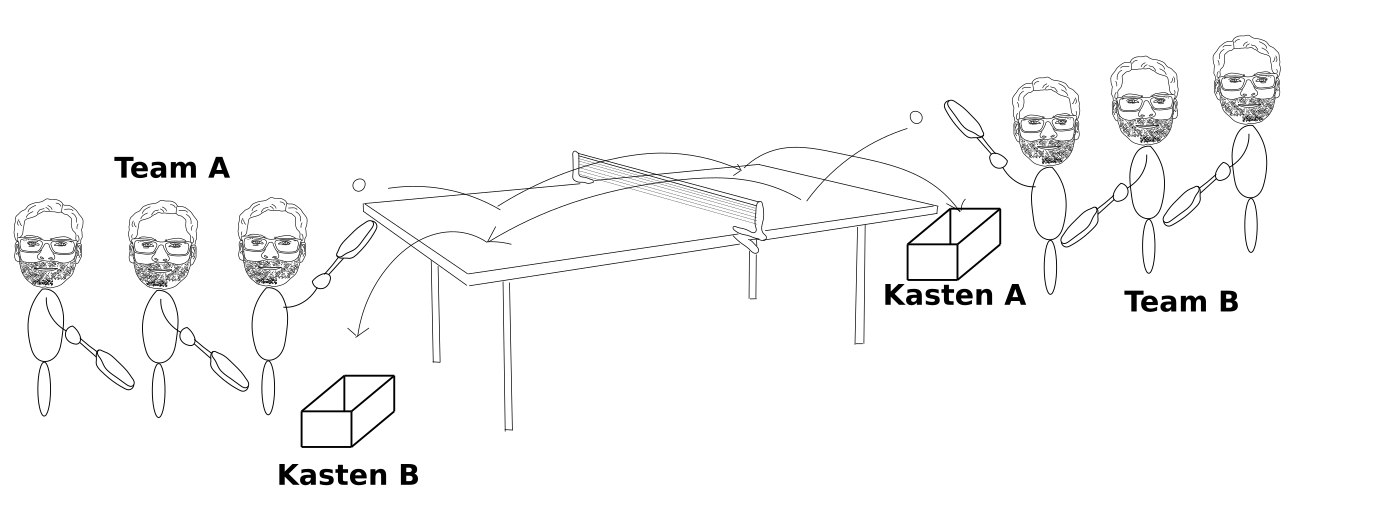 